Муниципальное казенное специальное (коррекционное) образовательное учреждениедля обучающихся, воспитанников с ограниченными возможностями здоровья«Специальная (коррекционная) образовательная школа-интернат VIII вида № 4»г. ОсинникиУрок чтения и развития речи 4 классРаздел учебника: «Люби всё живое»Тема: Н.Вагнер «Мальчик и дворовая собака»                                                                                          Выполнила:  Виль Е.А.г. Осинники 2014гУрок чтения и развития речи 4 классРаздел учебника: «Люби всё живое»Тема: Н.Вагнер «Мальчик и дворовая собака».Цель: -познакомить детей с новым произведением Вагнера «Мальчик и дворовая собака»;       - формировать навыки осознанного правильного чтения и развития речи; развивать умение понимать содержание прочитанного и работать с текстом; - способствовать воспитанию бережного, заботливого отношения к животным; воспитывать волевые черты характера. Оборудование: картинки животных, пословицы, книги о животных.Ход  урока.1.Орг. момент. Эмоциональный настрой.- Хоровое прочтение стихотворения «Детство»2.Речевая разминка- чтение слов, слогов со стечением согласных.(по цепочке: быстро, медленно)Морж мёрз, но полз.Бокс  борт  борщ  верх волкГонг диск Ейск зюйд ИездЛувр люфт лязг матч мозгНепр порт корт пунш РижтФакт финт фунт шурф щедрМайкл ел борщ и торт.На борт жал болт.Блок блях барк взор ВГИК вжикВлип враз врач вред ВТУЗ3.Проверка  д/з.  - Угадайте из каких произведений взяты строчки:а) На безлюдный простор     Побелевших полей   Смотрит весело лес     Из-под чёрных кудрей….(«Встреча зимы)б) Только голодные волки решаются иногда нападать на лосей. Рогами и копытами обороняются от злых волков сильные лоси. («Зима в лесу»)в) «Кому что нравиться – бери!    Добры, щедры сердца ребят»    И полетели снегири     Весёлой стайкой в школьный сад. («Сад друзей»)г) – Жалости в вас нет. Что его разжигать? Ведь ему – двадцать лет… («Как я ездил верхом»)- Хорошо. Кто главные герои рассказа  Л.Н.Толстого -Нужно найти в тексте, и прочитать как братья ездили на Воронке?-Как чувствовал себя Воронок, когда подошла очередь кататься четвёртому брату?-Какой эпизод вам  не понравился в рассказе?        -Кто пристыдил мальчика?-Найдите в тексте и прочитайте слова дядьки?-Прочитать строчки, в которых говорится, что мальчик пожалел о своём поступке?-Что полезного, вы взяли из рассказа «Как я ездил верхом?» Толстого.- Какой вывод можно сделать из прочитанного?- Отметки за д/з.4.Сообщение  темы.-Сегодня мы познакомимся с рассказом Николая Вагнера «Мальчик и дворовая собака», и узнаем много интересного о преданной дружбе животных и людей.Николай Вагнер - детский писатель, родился на Урале.-Ребята, откройте учебники на стр.158. Посмотрите на иллюстрацию. Как вы думаете, о ком расскажет рассказ? - Что вы знаете о собаках?1) словарная работа (прочтение трудных слов)о-тор-ван-ны-емель-нич-но-е (колесо)о-бо-ра-чи-ва-ет-сяраз-бу-ше-вав-ши-е-ся2)первичное прочтение рассказа.- Начнём читать рассказ по-цепочке, будьте внимательны, следите по учебнику. После прочтения ответите на вопрос: Почему мальчик бросился спасать собаку?3)анализ прочитанного- Почему мальчик бросился спасать собаку?- Ребята, а вы переживали за героев? В какой момент, вы волновались?-Какое впечатление произвёл рассказ?- Что случилось на мельнице?-О какой черте характера, говорит поступок мальчика?-Почему у мальчика не было друзей?-Как мальчик спас Султана?-Как султан спас мальчика?-Мальчик любит животных? Динамическая  пауза. ( Под музыку упражнения для глаз). Закрыть глаза, Открыть глаза.(6раз).Поднять взгляд кверху,Опустить взгляд вниз.Отвести взгляд в правую сторону.Отвести взгляд в левую сторону.4) вторичное восприятие- Ребята, прочтем рассказ ещё раз. После чтения разделим рассказ на части, чтобы приготовиться к пересказу. Будьте внимательны, читаем по цветным полоскам.- Объясните значения выражений встретившихся в тексте. Пенится ручей.  Бушует вода. Вода сшибла с ног.5) чтение по частям- Разделим текст на 6 частей.- О чём рассказывается в 1(2,3,4,5,6) части? Придумайте заголовок.План:ДрузьяГроза в горахЛюди спасаютсяСпасение СултанаВерный друг Память- Как в народе говорят про дружбу собак с людьми?Собака – друг человека- Как ещё служит собака человеку? Рассмотрите картинки.-Какие пословицы подходят к этому рассказу?Без беды друга не узнаешь.Не бросай друга в несчастье.Зима спросит, что летом припасено. Где смелость, там и победа.- Какая пословица «лишняя»? Почему?6. Рефлексия.-Что больше всего, вам понравилось на уроке?7.Итог урока. Оценки.Д/з. стр. 157-160, пересказ рассказа.Приложение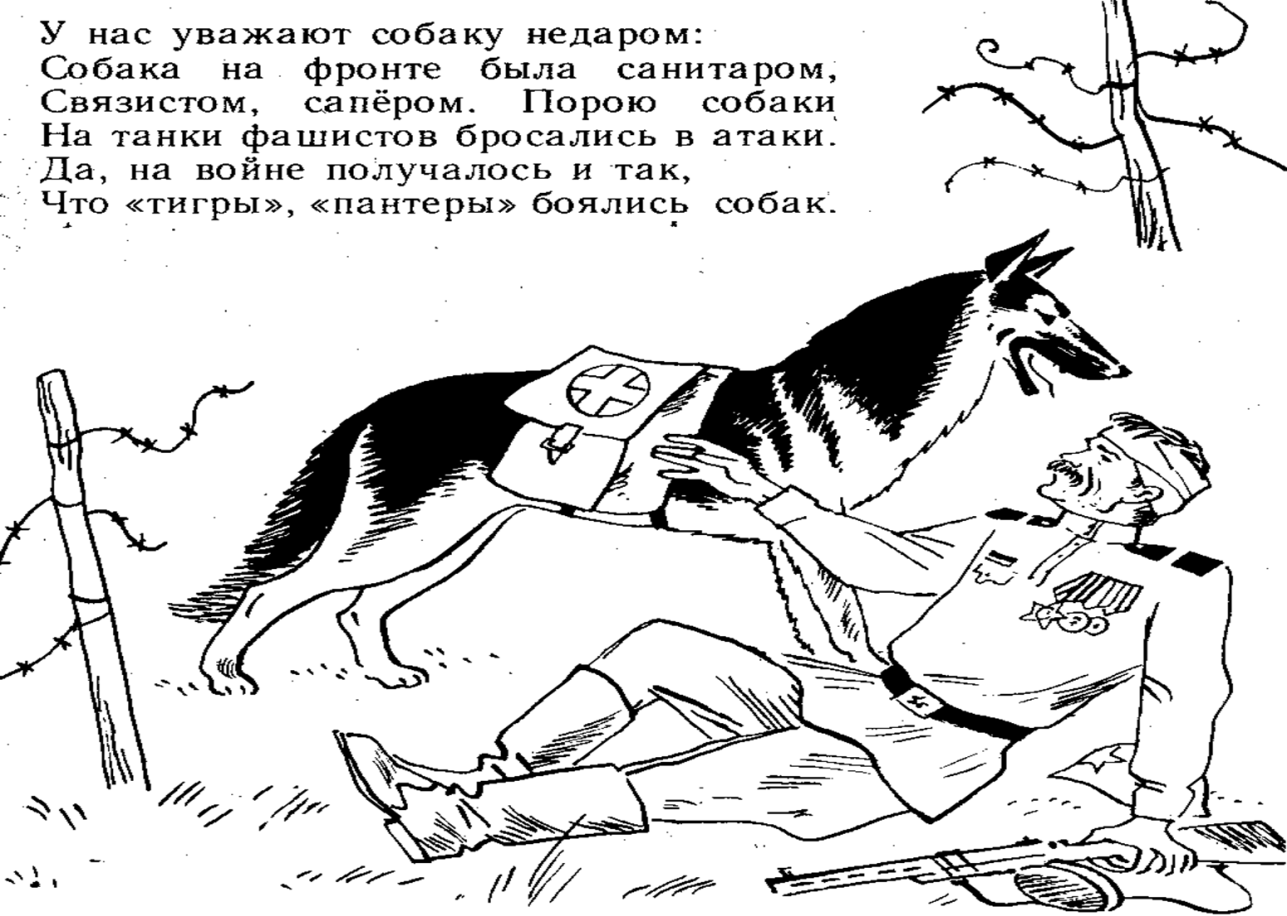 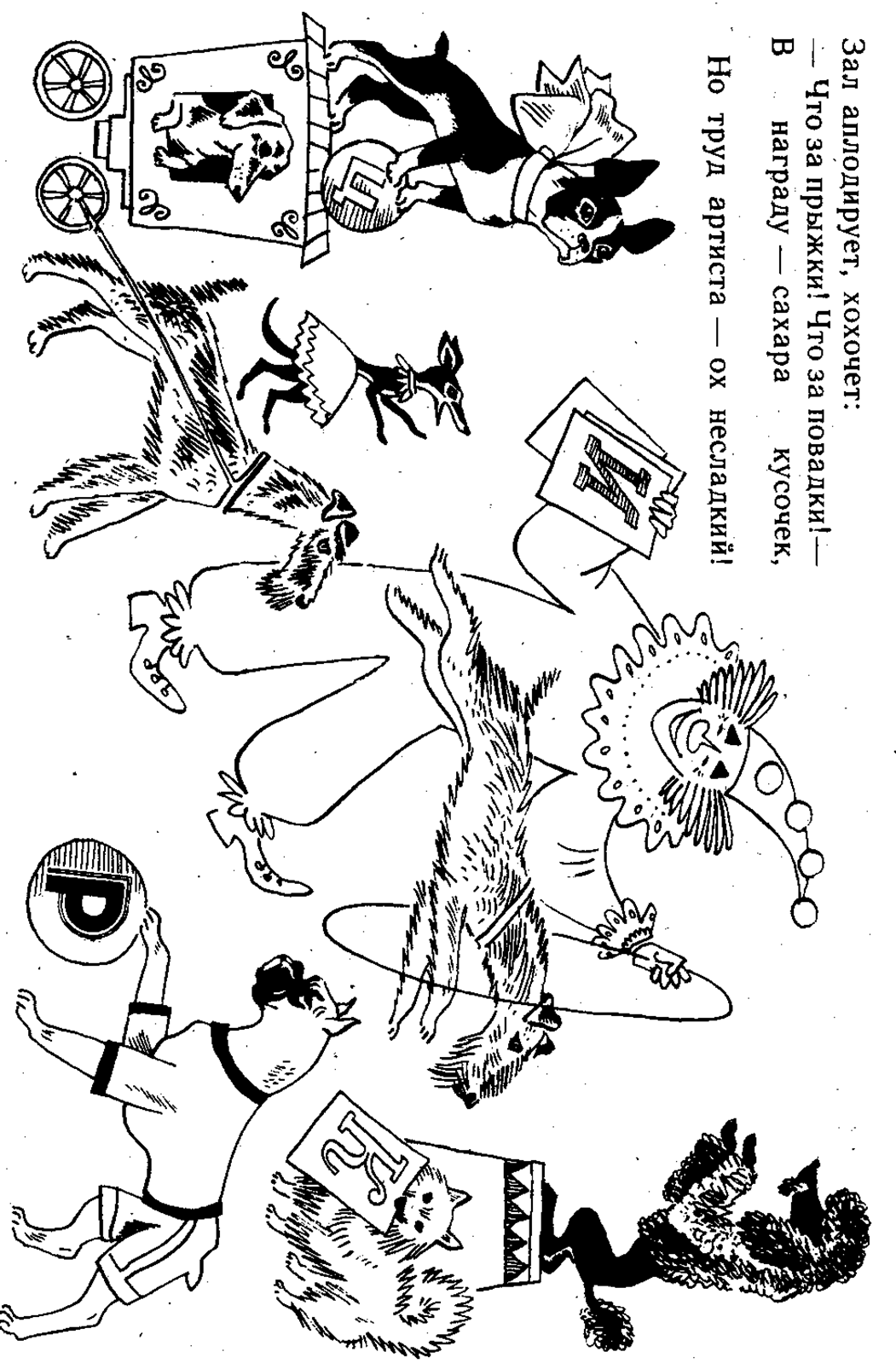 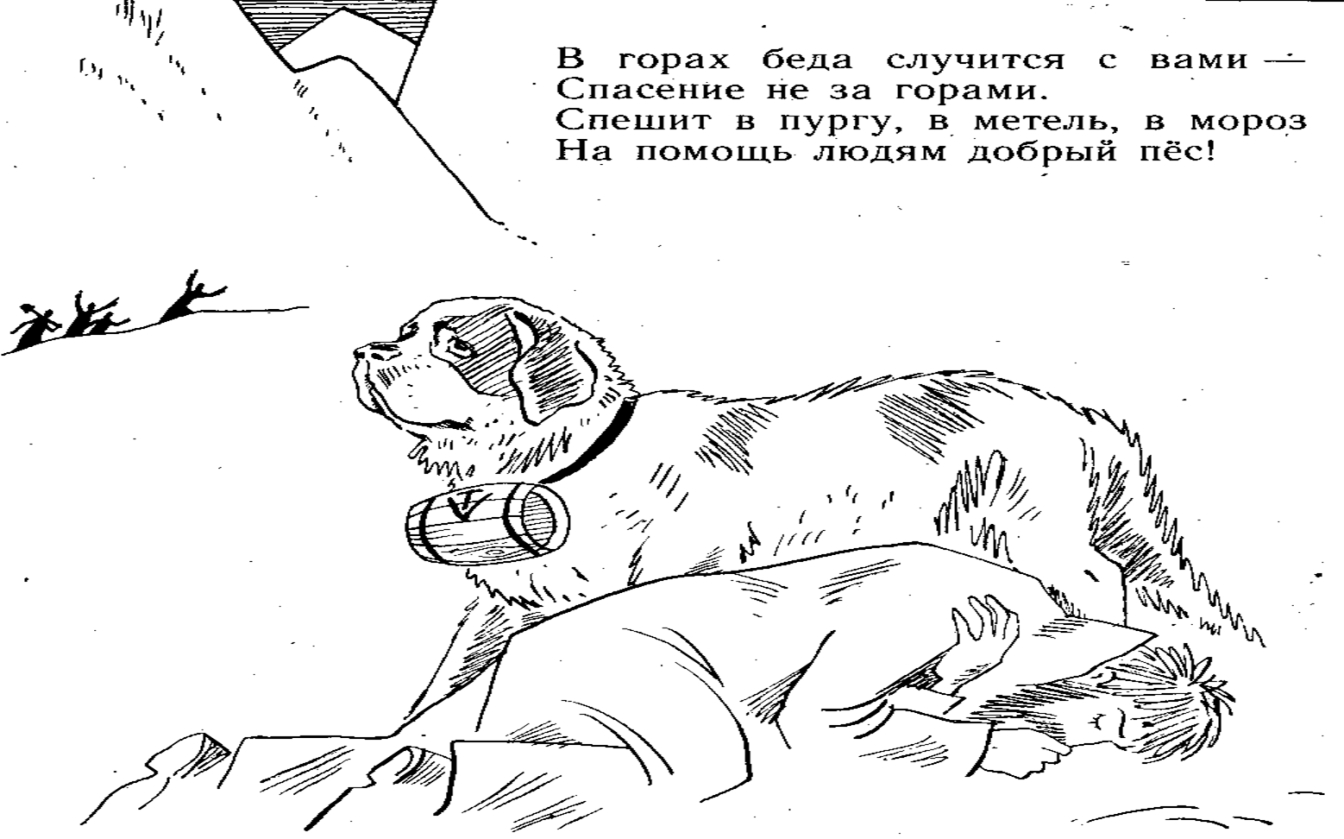 